Power Point	One option to show what you know is through a power point.   Power points are great ways to show learning goals over people, events, or big ideas.  For example you could make a power point over how to become US. Citizen.   You should use your success criteria to make different slides.  Include a work cited for any pictures you found online.    You must be able to present and answer 5 questions from Ms. Meller.   You must submit a proposal slip telling me your plan to use this as an option.   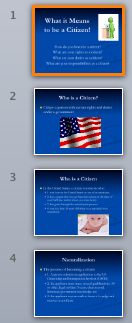 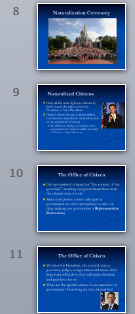 A: ADVANCE PROFICIENTBABOVE PROFICIENTCPROFICIENTNOT PROFICIENT-Very creative and original-had all learning goals/ success criteria covered in great detail-answered 5 questions from teacher correctly- presented in a clear fashion- pictures  on slides added to the presentation -work cited-Slides are plain but to the point-had all learning goals/ success criteria covered but lacks a little detail-answered 4 questions from teacher correctly- presented in a clear fashion-work cited-Slides are plain but to the point-missing some success criteria or not covered in detail-answered 3 questions from teacher correctly-very similar to Ms.Meller’s ppts- struggled in presentation-work cited-lacking images-missing most of the success criteria -incorrect information-answered most questions from teacher incorrectly- didn’t present- not original - no work cited